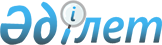 Аудандық мәслихаттың 2017 жылғы 14 желтоқсандағы № 163-VІ "2018-2020 жылдарға арналған аудандық бюджет туралы" шешіміне өзгерістер енгізу туралыАтырау облысы Индер аудандық мәслихатының 2018 жылғы 13 қыркүйектегі № 207-VI шешімі. Атырау облысының Әділет департаментінде 2018 жылғы 19 қыркүйекте № 4238 болып тіркелді
      Қазақстан Республикасының 2008 жылғы 4 желтоқсандағы Бюджет кодексінің 109-бабына, "Қазақстан Республикасындағы жергілікті мемлекеттік басқару және өзін-өзі басқару туралы" Қазақстан Республикасының 2001 жылғы 23 қаңтардағы Заңының 6-бабы 1-тармағының 1) тармақшасына сәйкес және аудан әкімдігі ұсынған 2018-2020 жылдарға арналған ауданның бюджетін нақтылау туралы ұсынысын қарап, Индер аудандық мәслихаты ШЕШІМ ҚАБЫЛДАДЫ: 
      1. Аудандық мәслихаттың 2017 жылғы 14 желтоқсандағы № 163-VІ "2018-2020 жылдарға арналған аудандық бюджет туралы" шешіміне (нормативтік құқықтық актілерді мемлекеттік тіркеу тізілімінде № 4029 санымен тіркелген, 2018 жылғы 12 қаңтарда Қазақстан Республикасы нормативтік құқықтық актілерінің эталондық бақылау банкінде жарияланған) келесі өзгерістер енгізілсін:
      1-тармақтың 1) тармақшасындағы: 
      "5 920 928" деген сандар "5 973 601" деген сандармен ауыстырылсын;
      "5 116 731" деген сандар "5 169 404" деген сандармен ауыстырылсын;
      1-тармақтың 2) тармақшасындағы:
      "5 954 922" деген сандар "6 007 595" деген сандармен ауыстырылсын;
      11-тармақта: 
      "187 052" деген сандар "156 471" деген сандармен ауыстырылсын;
      "55 536" деген сандар "63 214" деген сандармен ауыстырылсын;
      "154 689" деген сандар "201 142" деген сандармен ауыстырылсын;
      "538 953" деген сандар "438 259" деген сандармен ауыстырылсын; 
      "35 661" деген сандар "38 295" деген сандармен ауыстырылсын; 
      12-тармақта: 
      "7 226" деген сандар "17 062" деген сандармен ауыстырылсын.
      "2 127" деген сандар "17 127" деген сандармен ауыстырылсын. 
      2. Көрсетілген шешімнің 1-қосымшасы осы шешімнің қосымшасына сәйкес жаңа редакцияда мазмұндалсын.
      3. Осы шешімнің орындалуын бақылау аудандық мәслихаттың экономикалық даму, бюджет, қаржы, шағын және орта кәсіпкерлік, ауыл шаруашылығы мәселелері жөніндегі тұрақты комиссиясына (М. Ілияс) жүктелсін.
      4. Осы шешім 2018 жылдың 1 қаңтарынан бастап қолданысқа енгiзiледi. 2018 жылға арналған аудандық бюджет
					© 2012. Қазақстан Республикасы Әділет министрлігінің «Қазақстан Республикасының Заңнама және құқықтық ақпарат институты» ШЖҚ РМК
				
      Аудандық мәслихаттың кезекті
ХХVІ сессиясының төрағасы

Қ. Гильманов

      Аудандық мәслихат хатшысы

Б. Сапаров
Аудандық мәслихаттың 2018 жылғы 13 қыркүйектегі кезекті ХХVІ сессиясының № 207-VІ шешiмiне 1-қосымшаАудандық мәслихаттың 2017 жылғы 14 желтоқсандағы кезектен тыс ХХ сессиясының № 163-VІ шешiмiне 1-қосымша
Санаты
Санаты
Санаты
Санаты
Сомасы,
мың теңге
Сыныбы
Сыныбы
Сыныбы
Сомасы,
мың теңге
Iшкi сыныбы
Iшкi сыныбы
Сомасы,
мың теңге
1
Атауы
Сомасы,
мың теңге
1 
2
3
4
5
 Түсімдер
5 973 601
1
Салықтық түсiмдер
776 378
01
Табыс салығы
211 984
2
Жеке табыс салығы
211 984
03
Әлеуметтiк салық
170 000
1
Әлеуметтiк салық
170 000
04
Меншiкке салынатын салықтар
370 394
1
Мүлікке салынатын салықтар 
369 894
5
Бірыңғай жер салығы 
500
05
Тауарларға, жұмыстарға және қызметтерге салынатын ішкі салықтар
20 000
2
Акциздер
2 600
3
Табиғи және басқа да ресурстарды пайдаланғаны үшін түсетін түсімдер
2 400
4
Кәсіпкерлік және кәсіби қызметті жүргізгені үшін алынатын алымдар
15 000
08
Заңдық маңызы бар әрекеттерді жасағаны және (немесе) оған уәкілеттігі бар мемлекеттік органдар немесе лауазымды адамдар құжаттар бергені үшін алынатын міндетті төлемдер 
4 000
1
Мемлекеттік баж 
4 000
2 
Салықтық емес түсімдер
22 819
01
Мемлекеттік меншіктен түсетін кірістер
20 819
5
Мемлекеттік меншігіндегі мүлікті жалға беруден түсетін кірістер
20 800
7
Мемлекеттік бюджеттен берілген кредиттер бойынша сыйақылар
19
06
Басқа да салықтық емес түсімдер
2 000
1
Басқа да салықтық емес түсімдер
2 000
3
Негізгі капиталды сатудан түсетін түсімдер 
5 000
03
Жерді және материалдық емес активтерді сату 
5 000
1
Жерді сату
5 000
4
Трансферттердің түсімдері 
5 169 404
02
Мемлекеттік басқарудың жоғары тұрған органдарынан түсетін трансферттер 
5 169 404
2
Облыстық бюджеттен түсетін трансферттер

 
5 169 404
Функционалдық топ
Функционалдық топ
Функционалдық топ
Функционалдық топ
Функционалдық топ
Функционалдық топ
Сомасы,

мың теңге
Кiшi функция
Кiшi функция
Кiшi функция
Кiшi функция
Кiшi функция
Сомасы,

мың теңге
Бюджеттiк бағдарламалардың әкiмшiсi
Бюджеттiк бағдарламалардың әкiмшiсi
Бюджеттiк бағдарламалардың әкiмшiсi
Сомасы,

мың теңге
Бағдарлама
Бағдарлама
Сомасы,

мың теңге
Атауы
Сомасы,

мың теңге
1
2
2
3
4
5
6
Шығындар
6 007 595
1
Жалпы сипаттағы мемлекеттiк қызметтер 
304 882
1
1
Мемлекеттiк басқарудың жалпы функцияларын орындайтын өкілді атқарушы және басқа органдар 
139 091
112
Аудан (облыстық маңызы бар қала) мәслихатының аппараты
19 790
001
Аудан (облыстық маңызы бар қала) мәслихатының қызметiн қамтамасыз ету жөніндегі қызметтер
18 735
003
Мемлекеттік органның күрделі шығыстары
1 055
122
Аудан (облыстық маңызы бар қала) әкiмінің аппараты
78 693
001
Аудан (облыстық маңызы бар қала) әкiмінің қызметін қамтамасыз ету жөніндегі қызметтер
77 013
003
Мемлекеттік органның күрделі шығыстары
1 680
123
Қаладағы аудан, аудандық маңызы бар қала, кент, ауыл, ауылдық округ әкімінің аппараты
40 608
001
Қаладағы аудан, аудандық маңызы бар қаланың, кент, ауыл, ауылдық округ әкімінің қызметін қамтамасыз ету жөніндегі қызметтер
18 608
032
Ведомстволық бағыныстағы мемлекеттік мекемелер мен ұйымдардың күрделі шығыстары
22 000
2
2
Қаржылық қызмет
1 296
459
Ауданның (облыстық маңызы бар қаланың) экономика және қаржы бөлімі
1 296
003
Салық салу мақсатында мүлікті бағалауды жүргізу
796
010
Жекешелендіру, коммуналдық меншікті басқару, жекешелендіруден кейінгі қызмет және осыған байланысты дауларды реттеу
500
9
9
Жалпы сипаттағы өзге де мемлекеттiк қызметтер
164 495
459
Ауданның (облыстық маңызы бар қаланың) экономика және қаржы бөлімі
29 221
001
Ауданның (облыстық маңызы бар қаланың) экономикалық саясаттың қалыптастыру мен дамыту, мемлекеттік жоспарлау, бюджеттік атқару және коммуналдық меншігін басқару саласындағы мемлекеттік саясатты іске асыру жөніндегі қызметтер 
28 734
015
Мемлекеттік органның күрделі шығыстары
487
482
Ауданның (облыстық маңызы бар қаланың) кәсіпкерлік және туризм бөлімі
9 522
001
Жергілікті деңгейде кәсіпкерлікті және туризмді дамыту саласындағы мемлекеттік саясатты іске асыру жөніндегі қызметтер
9 522
492
Ауданның (облыстық маңызы бар қаланың) тұрғын үй-коммуналдық шаруашылығы, жолаушылар көлігі, автомобиль жолдары және тұрғын үй инспекциясы бөлімі
98 927
001
Жергілікті деңгейде тұрғын үй-коммуналдық шаруашылық, жолаушылар көлігі, автомобиль жолдары және тұрғын үй инспекциясы саласындағы мемлекеттік саясатты іске асыру жөніндегі қызметтер
30 503
113
Жергілікті бюджеттерден берілетін ағымдағы трансферттер
68 424
801
Ауданның (облыстық маңызы бар қаланың) жұмыспен қамту, әлеуметтік бағдарламалар және азаматтық хал актілерін тіркеу бөлімі
26 825
001
Жергілікті деңгейде жұмыспен қамту, әлеуметтік бағдарламалар және азаматтық хал актілерін тіркеу саласындағы мемлекеттік саясатты іске асыру жөніндегі қызметтер
26 825
2
Қорғаныс
9 923
1
1
Әскери мұқтаждар
7 423 
122
Аудан (облыстық маңызы бар қала) әкімінің аппараты
7 423
005
Жалпыға бірдей әскери міндетті атқару шеңберіндегі іс-шаралар
7 423
2
2
Төтенше жағдайлар жөнiндегi жұмыстарды ұйымдастыру
2 500
122
Аудан (облыстық маңызы бар қала) әкімінің аппараты
2 500
006
Аудан (облыстық маңызы бар қала) ауқымындағы төтенше жағдайлардың алдын алу және оларды жою
862
007
Аудандық (қалалық) ауқымдағы дала өрттерінің, сондай-ақ мемлекеттік өртке қарсы қызмет органдары құрылмаған елдi мекендерде өрттердің алдын алу және оларды сөндіру жөніндегі іс-шаралар
1 638
4
Бiлiм беру
2 866 578
1
1
Мектепке дейінгі тәрбие және оқыту
37 813
123
Қаладағы аудан, аудандық маңызы бар қала, кент, ауыл, ауылдық округ әкімінің аппараты
11 356
004
Мектепке дейінгі тәрбие мен оқыту ұйымдарының қызметін қамтамасыз ету
11 356
464
Ауданның (облыстық маңызы бар қаланың) білім бөлімі
26 457
040
Мектепке дейінгі білім беру ұйымдарында мемлекеттік білім беру тапсырысын іске асыруға
26 457
2
2
 Бастауыш, негiзгi орта және жалпы орта бiлiм беру
2 421 919
464
Ауданның (облыстық маңызы бар қаланың) білім бөлімі
2 330 649
003
Жалпы білім беру
2 174 337
006
Балаларға қосымша білім беру 
156 312
465
Ауданның (облыстық маңызы бар қаланың) дене шынықтыру және спорт бөлімі
73 508
017
Балалар мен жасөспірімдерге спорт бойынша қосымша білім беру
73 508
472
Ауданның (облыстық маңызы бар қаланың) құрылыс, сәулет және қала құрылысы бөлімі
17 762
022
Бастауыш, негізгі орта және жалпы орта білім беру объектілерін салу және реконструкциялау
17 762
9
9
Білім беру саласындағы өзге де қызметтер
406 846
464
Ауданның (облыстық маңызы бар қаланың) білім бөлімі
406 846
001
Жергілікті деңгейде білім беру саласындағы мемлекеттік саясатты іске асыру жөніндегі қызметтер
17 158
005
Ауданның (облыстық маңызы бар қаланың) мемлекеттік білім беру мекемелер үшін оқулықтар мен оқу-әдiстемелiк кешендерді сатып алу және жеткізу
116 750
015
Жетім баланы (жетім балаларды) және ата-аналарының қамқорынсыз қалған баланы (балаларды) күтіп-ұстауға қамқоршыларға (қорғаншыларға) ай сайынға ақшалай қаражат төлемі
55 01
029
Балалар мен жасөспірімдердің психикалық денсаулығын зерттеу және халыққа психологиялық-медициналық-педагогикалық консультациялық көмек көрсету
16 587
067
Ведомстволық бағыныстағы мемлекеттік мекемелер мен ұйымдардың күрделі шығыстары
182 206
113
Жергілікті бюджеттерден берілетін ағымдағы трансферттер
68 644
6
6
Әлеуметтiк көмек және әлеуметтiк қамсыздандыру
369 346
1
Әлеуметтiк қамсыздандыру
102 458
464
Ауданның (облыстық маңызы бар қаланың) білім бөлімі
2 302
030
Патронат тәрбиешілерге берілген баланы (балаларды) асырап бағу
2 302
801
Ауданның (облыстық маңызы бар қаланың) жұмыспен қамту, әлеуметтік бағдарламалар және азаматтық хал актілерін тіркеу бөлімі
100 156
010
Мемлекеттік атаулы әлеуметтік көмек
100 156
2
Әлеуметтiк көмек 
253 445
123
Қаладағы аудан, аудандық маңызы бар қала, кент, ауыл , ауылдық округ әкімінің аппараты
2 241
003
Мұқтаж азаматтарға үйiнде әлеуметтiк көмек көрсету
2 241
801
Ауданның (облыстық маңызы бар қаланың) жұмыспен қамту, әлеуметтік бағдарламалар және азаматтық хал актілерін тіркеу бөлімі
251 204
004
Жұмыспен қамту бағдарламасы
132 984
006
Ауылдық жерлерде тұратын денсаулық сақтау, білім беру, әлеуметтік қамтамасыз ету, мәдениет, спорт және ветеринар мамандарына отын сатып алуға Қазақстан Республикасының заңнамасына сәйкес әлеуметтік көмек көрсету
5 120
007
Тұрғын үйге көмек көрсету
5 522
009
Үйден тәрбиеленіп оқытылатын мүгедек балаларды материалдық қамтамасыз ету
800
011
Жергiлiктi өкілетті органдардың шешiмі бойынша мұқтаж азаматтардың жекелеген топтарына әлеуметтік көмек
45 448
015
Зейнеткерлер мен мүгедектерге әлеуметтiк қызмет көрсету аумақтық орталығы
12 263
017
Оңалтудың жеке бағдарламасына сәйкес, мұқтаж мүгедектерді міндетті гигиеналық құралдармен қамтамасыз ету, қозғалуға қиындығы бар бірінші топтағы мүгедектерге жеке көмекшінің және есту бойынша мүгедектерге қолмен көрсететін тіл маманының қызметін ұсыну 
20 226
023
Жұмыспен қамту орталықтарының қызметін қамтамасыз ету
28 841
9
Әлеуметтiк көмек және әлеуметтiк қамтамасыз ету салаларындағы өзге де қызметтер
13 443
801
Ауданның (облыстық маңызы бар қаланың) жұмыспен қамту, әлеуметтік бағдарламалар және азаматтық хал актілерін тіркеу бөлімі
13 443
018
Жәрдемақыларды және басқа да әлеуметтік төлемдерді есептеу, төлеу мен жеткiзу бойынша қызметтерге ақы төлеу
1 289
050
Қазақстан Республикасында мүгедектердің құқықтарын қамтамасыз ету және өмір сүру сапасын жақсарту жөніндегі 2012 - 2018 жылдарға арналған іс-шаралар жоспарын іске асыру
12 154
7
7
Тұрғын үй- коммуналдық шаруашылық
738 408
1
Тұрғын үй шаруашылығы
655 471
492
Ауданның (облыстық маңызы бар қаланың) тұрғын үй-коммуналдық шаруашылығы, жолаушылар көлігі, автомобиль жолдары және тұрғын үй инспекциясы бөлімі
599 000
004
Азаматтардың жекеленген санаттарын тұрғын үймен қамтамасыз ету
599 000
472
Ауданның (облыстық маңызы бар қаланың) құрылыс, сәулет және қала құрылысы бөлімі
56 471
003
Коммуналдық тұрғын үй қорының тұрғын үйін жобалау және (немесе) салу, реконструкциялау
7 714
004
Инженерлік-коммуникациялық инфрақұрылымды жобалау, дамыту және (немесе) жайластыру
10 757
074
Нәтижелі жұмыспен қамтуды және жаппай кәсіпкерлікті дамыту бағдарламасы шеңберінде жетіспейтін инженерлік-коммуникациялық инфрақұрылымды дамыту және/немесе салу
38 000
2
Коммуналдық шаруашылық
82 937 
492
Ауданның (облыстық маңызы бар қаланың) тұрғын үй-коммуналдық шаруашылығы, жолаушылар көлігі, автомобиль жолдары және тұрғын үй инспекциясы бөлімі
65 410
012
Сумен жабдықтау және су бұру жүйесінің жұмыс істеуі 
61 960
026
Ауданның (облыстық маңызы бар қаланың) коммуналдық меншігіндегі жылу желілерін ұйымдастыру
3 450
472
Ауданның (облыстық маңызы бар қаланың) құрылыс, сәулет және қала құрылысы бөлімі
17 527
006
Сумен жабдықтау және су бұру жүйесін дамыту
17 527
8
8
Мәдениет, спорт, туризм және ақпараттық кеңiстiк
208 657
1
Мәдениет саласындағы қызмет
12 539
123
Қаладағы аудан, аудандық маңызы бар қала, кент, ауыл, ауылдық округ әкімінің аппараты
12 039
006
Жергілікті деңгейде мәдени-демалыс жұмысын қолдау
12 039
455
Ауданның (облыстық маңызы бар қаланың) мәдениет және тілдерді дамыту бөлімі
500
003
Мәдени-демалыс жұмысын қолдау
 500
2
Спорт 
20 401
465
Ауданның (облыстық маңызы бар қаланың) дене шынықтыру және спорт бөлімі
17 089
001
Жергілікті деңгейде дене шынықтыру және спорт саласындағы мемлекеттік саясатты іске асыру жөніндегі қызметтер
6 816
006
Аудандық (облыстық маңызы бар қалалық) деңгейде спорттық жарыстар өткiзу
1 127
007
Әртүрлi спорт түрлерi бойынша аудан (облыстық маңызы бар қала) құрама командаларының мүшелерiн дайындау және олардың облыстық спорт жарыстарына қатысуы
5 304
032
Ведомстволық бағыныстағы мемлекеттік мекемелерінің және ұйымдарының күрделі шығыстары
3 842
472
Ауданның (облыстық маңызы бар қаланың) құрылыс, сәулет және қала құрылысы бөлімі
3 312
008
Cпорт объектілерін дамыту
3 312
3
Ақпараттық кеңiстiк
55 754
455
Ауданның (облыстық маңызы бар қаланың) мәдениет және тілдерді дамыту бөлімі
49 754
006
Аудандық (қалалық) кiтапханалардың жұмыс iстеуi
49 754
456
Ауданның (облыстық маңызы бар қаланың) ішкі саясат бөлімі
6 000
002
Мемлекеттік ақпараттық саясат жүргізу жөніндегі қызметтер
6 000
9
Мәдениет, спорт, туризм және ақпараттық кеңiстiктi ұйымдастыру жөнiндегi өзге де қызметтер
119 963
455
Ауданның (облыстық маңызы бар қаланың) мәдениет және тілдерді дамыту бөлімі
95 890
001
Жергілікті деңгейде тілдерді және мәдениетті дамыту саласындағы мемлекеттік саясатты іске асыру жөніндегі қызметтер
9 150
113
Жергілікті бюджеттерден берілетін ағымдағы трансферттер
86 740
456
Ауданның (облыстық маңызы бар қаланың) ішкі саясат бөлімі
24 073
001
Жергілікті деңгейде ақпарат, мемлекеттілікті нығайту және азаматтардың әлеуметтік сенімділігін қалыптастыру саласында мемлекеттік саясатты іске асыру жөніндегі қызметтер
14 133
003
Жастар саясаты саласында іс-шараларды іске асыру
9 440
032
Ведомстволық бағыныстағы мемлекеттік мекемелерінің және ұйымдарының күрделі шығыстары
500
10
10
Ауыл, су, орман, балық шаруашылығы, ерекше қорғалатын табиғи аумақтар, қоршаған ортаны және жануарлар дүниесін қорғау, жер қатынастары
191 578
1
Ауыл шаруашылығы
169 396
462
Ауданның (облыстық маңызы бар қаланың) ауыл шаруашылығы бөлімі
15 673
001
Жергілікті деңгейде ауыл шаруашылығы саласындағы мемлекеттік саясатты іске асыру жөніндегі қызметтер
15 673
472
Ауданның (облыстық маңызы бар қаланың) құрылыс, сәулет және қала құрылысы бөлімі
42 639
010
Ауыл шаруашылығы объектілерін дамыту
42 639
800
Ауданның (облыстық маңызы бар қаланың) ветеринария және ветеринариялық бақылау бөлімі
111 084
001
Жергілікті деңгейде ветеринария және ветеринариялық бақылау саласындағы мемлекеттік саясатты іске асыру жөніндегі қызметтер
11 450
004
Мал көмінділерінің (биотермиялық шұңқырлардың) жұмыс істеуін қамтамасыз ету
4 817
006
Қаңғыбас иттер мен мысықтарды аулауды және жоюды ұйымдастыру
1 000
007
Алып қойылатын және жойылатын ауру жануарлардың, жануарлардан алынатын өнімдер мен шикізаттың құнын иелеріне өтеу
1 000
009
Ауыл шаруашылығы жануарларын сәйкестендіру жөніндегі іс-шараларды өткізу

 
2 335
010
Эпизоотияға қарсы іс-шаралар жүргізу
62 972
032
Ведомстволық бағыныстағы мемлекеттік мекемелерінің және ұйымдарының күрделі шығыстары
27 510
6
Жер қатынастары
12 960
463
Ауданның (облыстық маңызы бар қаланың) жер қатынастары бөлімі
12 960
001
Аудан (облыстық маңызы бар қала) аумағында жер қатынастарын реттеу саласындағы мемлекеттік саясатты іске асыру жөніндегі қызметтер 
12 960
9
Ауыл, су, орман, балық шаруашылығы және қоршаған ортаны қорғау мен жер қатынастары саласындағы басқа да қызметтер
9 222
459
Ауданның (облыстық маңызы бар қаланың) экономика және қаржы бөлімі
9 222
099
Мамандарға әлеуметтік қолдау көрсету жөніндегі шараларды іске асыру
9 222
11
11
Өнеркәсіп, сәулет, қала құрылысы және құрылыс қызметі
21 708
2
Сәулет, қала құрылысы және құрылыс қызметі
21 708
472
Ауданның (облыстық маңызы бар қаланың) құрылыс, сәулет және қала құрылысы бөлімі
21 708
001
Жергілікті деңгейде құрылыс, сәулет және қала құрылысы саласындағы мемлекеттік саясатты іске асыру жөніндегі қызметтер
21 458
015
Мемлекеттік органның күрделі шығыстары
250
12
12
Көлiк және коммуникация
442 409
1
Автомобиль көлiгi
442 409
123
Қаладағы аудан, аудандық маңызы бар қала, кент, ауыл, ауылдық округ әкімінің аппараты
150 
013
Аудандық маңызы бар қалаларда, кенттерде, ауылдарда, ауылдық округтерде автомобиль жолдарының жұмыс істеуін қамтамасыз ету
150
492
Ауданның (облыстық маңызы бар қаланың) тұрғын үй-коммуналдық шаруашылығы, жолаушылар көлігі, автомобиль жолдары және тұрғын үй инспекциясы бөлімі
442 259
020
Көлiк инфрақұрылымын дамыту
4 000
045
Аудандық маңызы бар автомобиль жолдарын және елді-мекендердің көшелерін күрделі және орташа жөндеу
438 259
13
13
Басқалар
5 724
9
Басқалар
5 724
123
Қаладағы аудан, аудандық маңызы бар қала, кент, ауыл, ауылдық округ әкімінің аппараты
1 385
040
Өңірлерді дамытудың 2020 жылға дейінгі бағдарламасы шеңберінде өңірлерді экономикалық дамытуға жәрдемдесу бойынша шараларды іске асыру
1 385
459
Ауданның (облыстық маңызы бар қаланың) экономика және қаржы бөлімі
4 339
012
Ауданның (облыстық маңызы бар қаланың) жергілікті атқарушы органының резерві
4 339
14
14
Борышқа қызмет көрсету
19
1
Борышқа қызмет көрсету
19
459
Ауданның (облыстық маңызы бар қаланың) экономика және қаржы бөлімі
19
021
Жергілікті атқарушы органдардың облыстық бюджеттен қарыздар бойынша сыйақылар мен өзге де төлемдерді төлеу бойынша борышына қызмет көрсету
19
15
15
Трансферттер
848 363
1
Трансферттер
848 363
459
Ауданның (облыстық маңызы бар қаланың) экономика және қаржы бөлімі
848 363
006
Нысаналы пайдаланылмаған (толық пайдаланылмаған) трансферттерді қайтару
301
016
Нысаналы мақсатқа сай пайдаланылмаған нысаналы трансферттерді қайтару
8 984
024
Заңнаманы өзгертуге байланысты жоғары тұрған бюджеттің шығындарын өтеуге төменгі тұрған бюджеттен ағымдағы нысаналы трансферттер
174 908
038
Субвенциялар
661 869
051
Жергілікті өзін-өзі басқару органдарына берілетін трансферттер
2 300
054
Қазақстан Республикасының Ұлттық қорынан берілетін нысаналы трансферт есебінен республикалық бюджеттен бөлінген пайдаланылмаған (түгел пайдаланылмаған) нысаналы трансферттердің сомасын қайтару
1
Функционалдық топ
Функционалдық топ
Функционалдық топ
Функционалдық топ
Функционалдық топ
Сомасы, мың теңге
 Кiшi функция
 Кiшi функция
 Кiшi функция
 Кiшi функция
 Кiшi функция
Сомасы, мың теңге
Бюджеттiк бағдарламалардың әкiмшiсi
Бюджеттiк бағдарламалардың әкiмшiсi
Бюджеттiк бағдарламалардың әкiмшiсi
Сомасы, мың теңге
Бағдарлама
Бағдарлама
Сомасы, мың теңге
Атауы
Сомасы, мың теңге
1
2
3
4
5
6
ІІІ.Таза бюджеттік кредит беру
9 250
Бюджеттік кредиттер
25 253
10
Ауыл, су, орман, балық шаруашылығы, ерекше қорғалатын табиғи аумақтар, қоршаған ортаны және жануарлар дүниесін қорғау, жер қатынастары
25 253
09
Ауыл, су, орман, балық шаруашылығы және қоршаған ортаны қорғау мен жер қатынастары саласындағы басқа да қызметтер
25 253
459
Ауданның (облыстық маңызы бар қаланың) экономика және қаржы бөлімі
25 253
018
Мамандарды әлеуметтік қолдау шараларын іске асыруға берілетін бюджеттік кредиттер
25 253
16
Қарыздарды өтеу
16 003
1
Қарыздарды өтеу
16 003
459
Ауданның (облыстық маңызы бар қаланың) экономика және қаржы бөлімі
16 003
005
Жергілікті атқарушы органның жоғары тұрған бюджет алдындағы борышын өтеу
16 003
Функционалдық топ
Функционалдық топ
Функционалдық топ
Функционалдық топ
Функционалдық топ
Сомасы, мың теңге
 Кiшi функция
 Кiшi функция
 Кiшi функция
 Кiшi функция
 Кiшi функция
Сомасы, мың теңге
Бюджеттiк бағдарламалардың әкiмшiсi
Бюджеттiк бағдарламалардың әкiмшiсi
Бюджеттiк бағдарламалардың әкiмшiсi
Сомасы, мың теңге
Бағдарлама
Бағдарлама
Сомасы, мың теңге
Атауы
Сомасы, мың теңге
1
2
3
4
5
6
ІV.Қаржы активтерімен жасалатын операциялар бойынша сальдо
0
Қаржы активтерін сатып алу
0 
Санаты
Санаты
Санаты
Санаты
Сомасы,
мың теңге
Сыныбы
Сыныбы
Сыныбы
Сомасы,
мың теңге
Iшкi сыныбы
Iшкi сыныбы
Сомасы,
мың теңге
Атауы
Сомасы,
мың теңге
1
2
3
4
5
Мемлекеттің қаржы активтерін сатудан түсетін түсімдер
0
6
Мемлекеттің қаржы активтерін сатудан түсетін түсімдер
0
01
Мемлекеттің қаржы активтерін сатудан түсетін түсімдер
0
1
Қаржы активтерін ел ішінде сатудан түсетін түсімдер
0
Санаты
Санаты
Санаты
Санаты
Сомасы,
мың теңге
Сыныбы
Сыныбы
Сыныбы
Сомасы,
мың теңге
Iшкi сыныбы
Iшкi сыныбы
Сомасы,
мың теңге
Атауы
Сомасы,
мың теңге
1
2
3
4
5
V.Бюджет тапшылығы (профициті)
43 244
VІ.Бюджет тапшылығын қаржыландыру
43 244
Санаты
Санаты
Санаты
Санаты
Сомасы,
мың теңге
Сыныбы
Сыныбы
Сыныбы
Сомасы,
мың теңге
Iшкi сыныбы
Iшкi сыныбы
Сомасы,
мың теңге
Атауы
Сомасы,
мың теңге
1
2
3
4
5
7
Қарыздар түсімі
25 253
01
Мемлекеттік ішкі қарыздар
25 253
2
Қарыз алу келісім шарттары
25 253
Санаты
Санаты
Санаты
Санаты
Сомасы,
мың теңге
Сыныбы
Сыныбы
Сыныбы
Сомасы,
мың теңге
Iшкi сыныбы
Iшкi сыныбы
Сомасы,
мың теңге
Атауы
Сомасы,
мың теңге
1
2
3
4
5
8
Бюджет қаражатының пайдаланылатын қалдықтары
33 994
01
Бюджет қаражаты қалдықтары
33 994
1
Бюджет қаражатының бос қалдықтары
33 994
Бюджет қаражатының бос қалдықтары
33 994
Санаты
Санаты
Санаты
Санаты
Сомасы,
мың теңге
Сыныбы
Сыныбы
Сыныбы
Сомасы,
мың теңге
Iшкi сыныбы
Iшкi сыныбы
Сомасы,
мың теңге
Атауы
Сомасы,
мың теңге
1
2
3
4
5
Бюджеттік кредиттерді өтеу
16 003
 5 
Бюджеттік кредиттерді өтеу
16 003
01
Бюджеттік кредиттерді өтеу
16 003
1
Мемлекеттік бюджеттен берілген бюджеттік кредиттерді өтеу
16 003